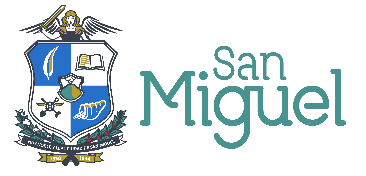 ALCALDIA MUNICIPAL DE SAN MIGUEL Secretaría MunicipalEl Infrascrito Sr. Síndico Municipal, de conformidad al Acuerdo Nº. 14 Acta Nº 01 del 04/05/18, certifica el Acuerdo Municipal Nº 2 Acta Nº 14 de la sesión extraordinaria del 24/03/2020, que en su parte conducente, dice:ACUERDO NÚMERO DOS. -  Visto y deliberado el punto del numeral 4 hoy 5 de la agenda de esta sesión: Memorándum de fecha 24/03/2020 enviado por Licda. Sucely Marcela Argueta Molina Jefe Dpto. de Contabilidad de esta Municipalidad: Remite Decreto Municipal No. 06, sobre reforma al Presupuesto Municipal, para atender el pago de los servicios de Desechos Sólidos, en vista al ESTADO DE EMERGENCIA NACIONAL DE LA PANDEMIA POR COVID-19; decretada en el país, por la cual los ingresos de recursos propios de la Municipalidad, se han visto disminuidos, por lo que se pagarán de FODES; y haciendo uso del Decreto N° 537 de la Asamblea Legislativa: “Disposición transitoria a la Ley de creación del Fondo para el Desarrollo Económico y Social de los Municipios” de fecha 23 de diciembre del año 2019, donde faculta a la Municipalidad, que a partir del 01 de enero al 31 de diciembre del presente año dos mil veinte, utilizar hasta el 15% del 75% de los recursos asignados por el Fondo para el Desarrollo Económico y Social de los Municipios (FODES), establecidos en el inciso segundo del artículo 1 de dicha Ley, para la realización de las actividades concernientes a la recolección, de desechos sólidos; y el cierre técnico de los botaderos a cielo abierto que se generan en sus Municipios. Y en atención al estado de emergencia nacional, se publicará en un diario de mayor circulación y entrará en vigencia un día después de su publicación. 2. Solicita erogación de fondos para el pago de la publicación en El Diario de Hoy, por un techo de $ 300.00. Con el aval del señor Síndico Municipal Lic. José Ebanan Quintanilla; sometido a votación votan aprobando este punto nueve Miembros del Concejo Municipal; y salvan su voto dos Miembros del Concejo Municipal Cap. Mauricio Ernesto Campos Martínez; y Lic. Mario Ernesto Portillo Arévalo, artículo 45 del Código Municipal.- Por nueve votos.- ACUERDA: 1º) Aprobar el Decreto Municipal No. 6, que se detalla: DECRETO MUNICIPAL No. 06.La Municipalidad de San Miguel, Departamento de San Miguel. Considerando que en el Decreto No. 593 de fecha 14 de marzo de dos mil veinte, se ha declarado el Estado de Emergencia Nacional de la Pandemia por COVID-19, y se hace necesario prepararse para hacer frente a las necesidades que puedan surgir por dicho estado; y en vista de que el mismo Presupuesto no es rígido, sino flexible, por tanto: En uso de las facultades que le confiere el numeral 7 del artículo 30 del Código Municipal, en relación con los artículos 3 numeral 2, artículos 72 y 77 del mismo Código. DECRETA: Reforma al Presupuesto Municipal 2020, que se detalla:El presente Decreto entrará en vigencia un día después de su publicación en el Diario de Hoy. Dado en la sala de Sesiones del Concejo Municipal de San Miguel, a los  veinticuatro días del mes de marzo de dos mil veinte. Publíquese. 2º) Autorizar de fondos propios la erogación por un techo de $300.00, con aplicación a la cifra presupuestaria 54313 Impresiones, Publicaciones y Reproducciones para el pago de la publicación en El Diario de Hoy.- CERTIFIQUESE Y NOTIFIQUESE.Es conforme con su original que se guarda en la Secretaría Municipal.Lic. José Ebanan Quintanilla Gómez.                       Lic. José Lázaro Flores Hernández                Síndico Municipal.                                           Secretario Municipal Interino.Gerencia Gral.	      Tesorería 	    Ases. Legal           Jefe Desp.	               Archivo.Auditoria Interna	      Contabilidad 	    UACI	                Sindicatura.               GOBERNANDO EN GRANDEwww.sanmiguel.gob.sv  Contacto: 2661-0515, 2665-4567FONDO GENERAL FONDO GENERAL FONDO GENERAL FONDO GENERAL FONDO GENERAL FONDO GENERAL  SEGUNDA PARTE  SEGUNDA PARTE  SEGUNDA PARTE  SEGUNDA PARTE  SEGUNDA PARTE  SEGUNDA PARTE  RUBRO DE EGRESOS QUE SE AUMENTAN (FODES)  RUBRO DE EGRESOS QUE SE AUMENTAN (FODES)  RUBRO DE EGRESOS QUE SE AUMENTAN (FODES)  RUBRO DE EGRESOS QUE SE AUMENTAN (FODES)  RUBRO DE EGRESOS QUE SE AUMENTAN (FODES)  RUBRO DE EGRESOS QUE SE AUMENTAN (FODES) 54 ADQUISICIÓNES DE BIENES Y SERVICIOS546Tratamiento de Desechos  54603 Tratamiento de desechos $ 512,225.30      FONDO GENERAL  FONDO GENERAL  FONDO GENERAL  FONDO GENERAL  FONDO GENERAL  FONDO GENERAL  SEGUNDA PARTE  SEGUNDA PARTE  SEGUNDA PARTE  SEGUNDA PARTE  SEGUNDA PARTE  SEGUNDA PARTE  RUBRO DE EGRESOS QUE SE DISMINUYEN (FODES)  RUBRO DE EGRESOS QUE SE DISMINUYEN (FODES)  RUBRO DE EGRESOS QUE SE DISMINUYEN (FODES)  RUBRO DE EGRESOS QUE SE DISMINUYEN (FODES)  RUBRO DE EGRESOS QUE SE DISMINUYEN (FODES)  RUBRO DE EGRESOS QUE SE DISMINUYEN (FODES) 61 INVERSIONES EN ACTIVOS FIJOS616 Infraestructuras 61699 Obras de Infraestructura Diversas  $         512,225.30  $          512,225.30  $         512.225.30 